Doc 1 : The Great Trek	(1835- 1846)			The Great Trek (in Afrikaans Groot Trek) refers to the emigration of some 12,000 to 14,000 Boers from eastern Cape Colony in South Africa between 1835 and the early 1840s, in rebellion against the policies of the British government and in search of fresh pasturelands. This wave of massive migration was instigated by the threat of the liberalism of the new colonial administration, the insecurity about conflict in the Eastern frontier and the fact the Boers felt “squeezed out” by their own burgeoning population. The Great Trek is regarded by Afrikaners as a central event of their 19th-century history and the origin of their nationhood. It enabled them to outflank the Xhosa peoples who were blocking their eastward expansion, to penetrate into Natal and the Highveld (which had been opened up by the tribal wars of the previous decade), and to carry white settlement north to the Limpopo River.The migrating Boers, called Voortrekkers (Afrikaans: “Early Migrants”), left in a series of parties of kinfolk and neighbours, with an almost equal number of mixed-race dependents, under six prominent leaders (Louis Tregardt, Van Rensburg, Hendrik Potgieter, Gerrit Maritz, Piet Retief and Piet Uys). Though they all crossed the Orange River, they were soon divided as to their ultimate destination—some wanted an outlet to the sea in Natal, and others wished to remain on the Highveld. In both areas, after initial setbacks, they were able to defeat powerful African military kingdoms through the skilled use of horses, guns, and defensive laagers (encampments), though in later years they were to find the problems of maintaining control over Africans and establishing stable politics more intractable.In Natal the Voortrekkers established a short-lived republic, but, after its annexation by the British in 1843, most rejoined their compatriots across the Drakensberg, where, except for a short period, the British government was reluctant to pursue them. In 1852 and 1854 the British granted independence to the trekkers in the Transvaal and Transorangia regions, respectively. In Transvaal several warring little polities were established, and factional strife ended only in the 1860s. In Transorangia the trekkers established the Orange Free State, which, under the double threat posed by the Sotho and the proximity of imperial power, settled down in more unified fashion after the British withdrawal in 1854.Adapted from an article written by The Editors of Encyclopaedia Britannica.  Doc 2 : Maps of South Africa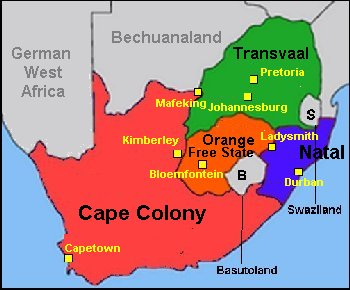 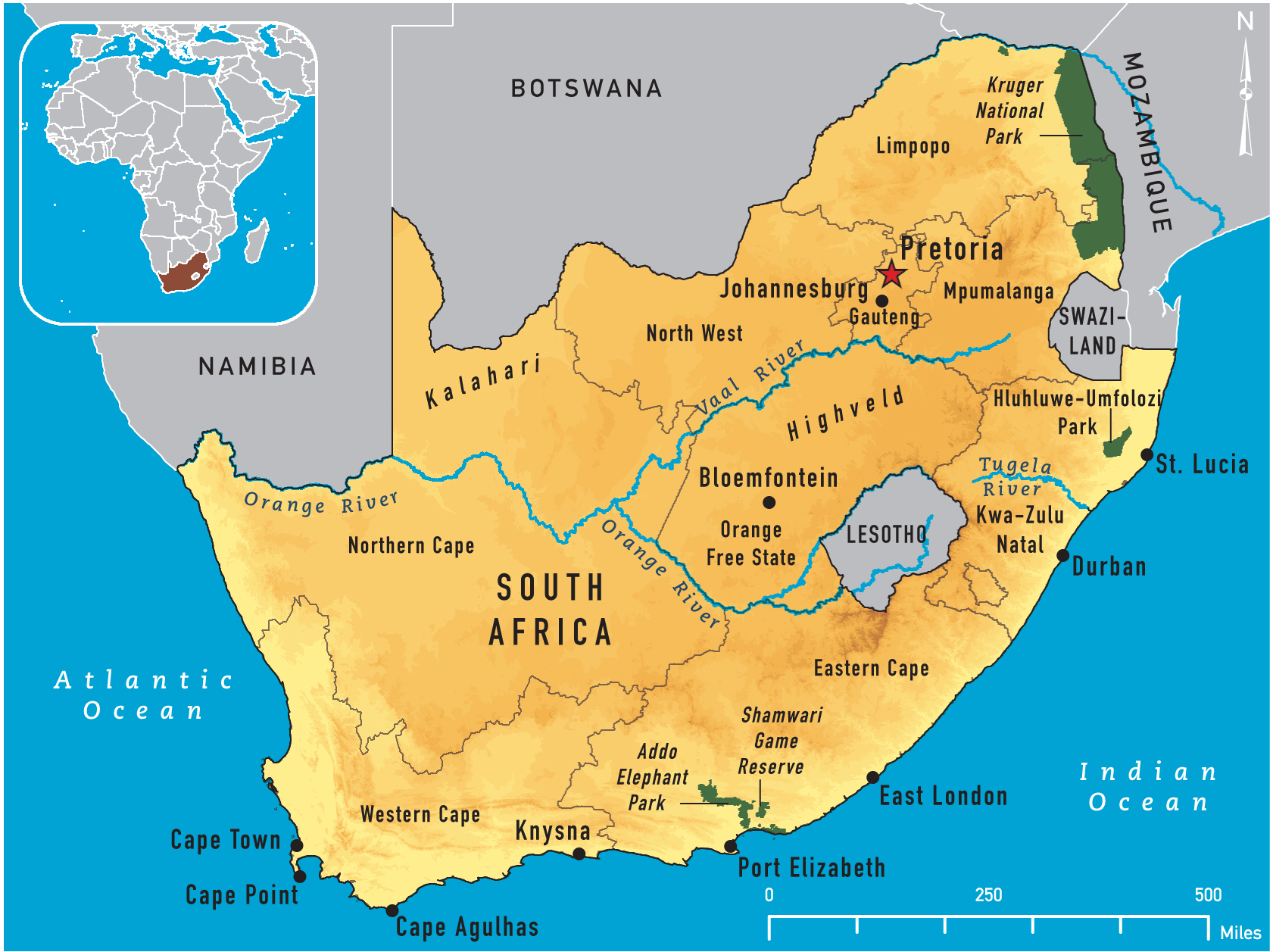 Doc 3 : The Empty Land MythThe Empty or Vacant Land Theory is a theory was propagated by European settlers in nineteenth century South Africa to support their claims to land. Today this theory is described as a myth, the Empty Land Myth, because there is no historical or archaeological evidence to support this theory. Despite evidence to the contrary a number of parties in South Africa, particularly right-wing nationalists of European descent, maintain that the theory still holds true in order to support their claims to land-ownership in the country. With his book The Past and Future of the Kaffir Races (1866), W. C. Holden was one of the early writers on South African history to publish a book that used the theory of empty land as an explanation for landownership in South Africa. In order to legitimise European settlement in South Africa Holden argued Europeans and the Bantu tribes had entered South Africa at roughly the same time and that up until that point South Africa had mostly been an ‘empty land’. The theory outlined by Holden claimed that the Bantu had begun to migrate southwards from present day Zimbabwe at the same time as the Europeans had begun to migrate northwards from the Cape settlement, with the two movements finally meeting in the Zuurveld region between the Sundays River and the Great Fish River. This, the theory claimed, gave equal right to the land to whoever could take ownership of it, with force, and maintain that ownership. There were therefore no ‘original’ inhabitants with an ‘original’ right to the land, only two migrating groups who had equal claim to it. Excerpted from an article found on http://www.sahistory.org. Document 1
a - What is the Great Trek ?
b – Who are the actors of such a phenomenon ?c – Why did they decide to leave ?Document 2After reading the text and taking a look at Document 2, draw broadly the Great Trek on the blank map below.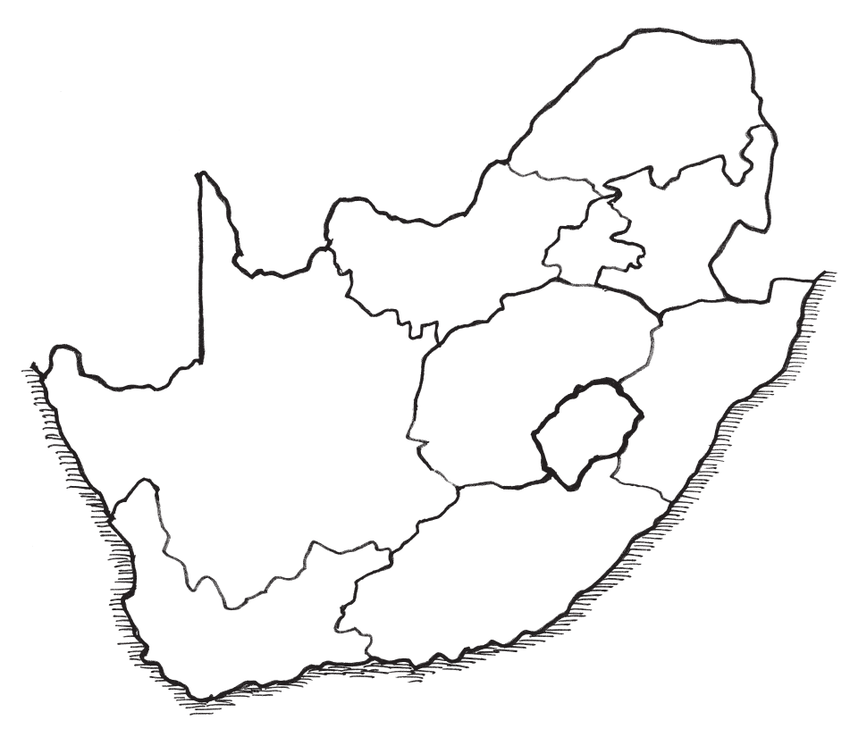 Document 3a - What is the Myth of the Empty Land ? Explain it in your own words.

b – According to W.C. Holden, does this theory/myth apply to the Rainbow Nation ? Justify your answer.